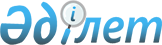 Қырғыздың "Манас" эпосының 1000 жылдығына арналған мерекелiк шаралар өткiзу туралыҚазақстан Республикасы Министрлер Кабинетiнiң Қаулысы 21 сәуiр 1995 ж. N 536



          Қазақстан Республикасының Министрлер Кабинетi қаулы етедi:




          1. ЮНЕСКО Бас конференциясының шешiмiне сәйкес 1995 жылы
Қазақстан Республикасында қырғыздың ұлы эпосы "Манастың" 1000 
жылдығына арналған мерекелiк шаралар өткiзiлсiн.




          2. Қырғыздың "Манас" эпосының 1000 жылдығына арналған шараларды
өткiзу жөнiнде мына құрамда республикалық мерекелiк комиссия
құрылысын:




          Тасмағамбетов И.Н. (төраға), Мамашев Т.А. (төрағаның орынбасары),
Сағадиев К.А. (төрағаның орынбасары), Әбдiкәрiмов О.(келiсiмi бойынша),
Әбдiков Т. (келiсiмi бойынша), Әйтiмова Б.С., Әлиғожинов С.К.,
Байгелдиев Ө., Жомартов А.Ш., Дильдяев Г.Г., Жұрынов М.Ж.,
Қирабаев С.С., Қозыбаев М.Қ., Көпiшев Ә.С., Қосанов Ә.С., Құлмаханов Ш.,
Көшербаев Қ.Е., Найманбаев Қ., Ни В.В. (келiсiмi бойынша),
Оразалиев Н.М., Павлов А.С., Рымжанов О.М., Сапарбаев Б.М.,
Сәрсенбаев А., Тезекбаев С.Н., Тоқаев Қ.К., Өзбеков Ө.,
Шаханов М. (келiсiмi бойынша).




          3. Қазақстан Республикасының Мәдениет министрлiгi, Алматы 
қаласының әкiмi, Қазақстан Республикасының Ұлттық ғылым академиясы
1995 жылғы 28 шiлдеде Абай атындағы мемлекеттiк академиялық опера
және балет театрында "Манас" эпосының 1000 жылдығына арналған
жұртшылықтың салтанатты жиналысын өткiзсiн, өнер шеберлерiнiң
концертiн ұйымдастырсын. 




          4. Қазақстан Республикасының Ұлттық ғылым академиясы қырғыздың
"Манас" эпосының 1000 жылдығына арналған халықаралық 
ғылыми-теориялық конференция өткiзсiн.




          5. Қазақстан Республикасының Бiлiм министрлiгi, Баспасөз және
бұқаралық ақпарат министрлiгi, Республикалық "Қазақстан теледидары 
мен радиосы" корпорациясы, ҚазТАГ қырғыз фольклорының ұлы
туындысының әлемдiк әдебиет тарихындағы орны мен маңызын, қырғыз
және қазақ халықтары арасындағы дәстүрлi достықтың терең тамырларын,
қазақ мәдениетiнiң аса көрнектi өкiлдерiнiң "Манасты" зерттеп,
көпшiлiкке таратудағы еңбектерiн жан-жақты ашып көрсететiн 
материалдар мен хабарлар, ғылыми конференциялар әзiрлесiн, 
республикалық "Қырғызстан туусу" және "Егемен Қазақстан" 
газеттерiнiң "Манас" эпосының 1000 жылдығына және қазақтың ұлы
ақыны Абай Құнанбаевтың 150 жылдығына арналған номерлерiн алмасып
шығаруды қарастырсын Қазақстан ғалымдарының манастану жөнiндегi 
ғылыми еңбектерiнiң жинағын, "Манас" эпосын қарасөзбен баяндап
шығарсын.




          6. Алматы қаласының әкiмi қаланың бiр көшесiн Манас көшесi
деп атайтын болсын.




          7. Қазақстан Республикасының Министрлер Кабинетi жанындағы 
"Қазақкино" кинокомпаниясы Алматы қаласында қырғыз фильмдерiн
қайталап көрсетудi ұйымдастырсын, Қазақстан Республикасының Көлiк
және коммуникациялар министрлiгi "Манастың" 1000 жылдығына почта
конвертiн шығарсын, "Легпром" компаниясы мерекелiк тақырыпқа кәдесый
өнiмiн әзiрлесiн.




          8. Жамбыл облысының әкiмi Қырғызстандағы мерекелiк шараларға




қатысатын болсын.
     9. Алматы облысының әкiмi, Қазақстан Республикасының 
Мәдениет министрлiгi, Қазақстан Республикасының Жастар iсi, туризм
және спорт министрлiгi "Дегерес" жылқы зауыты аумағында "Манас"
эпосының 1000 жылдығына арналған мерекелiк шаралар, ат спорты
сайыстарын өткiзсiн.
     10. Қазақстан Республикасының Қаржы министрлiгi қырғыздың
"Манас" эпосының 1000 жылдығына арналған мерекелiк шаралар
өткiзудi қаржыландыру көздерiн айқындасын.

            Қазақстан Республикасының
              Премьер-министрi
      
      


					© 2012. Қазақстан Республикасы Әділет министрлігінің «Қазақстан Республикасының Заңнама және құқықтық ақпарат институты» ШЖҚ РМК
				